Scenariusz zajęć 20.01.2022r. Rozgrzewka dla dzieciBabcia  i dziadek – zabawa dydaktycznadomaluj portret, Nazwij imiona babci i dziadka, spróbuj je napisać pod portretem. Podziel imiona na sylaby i na głoski. Pokoloruj samogłoski na czerwono a spółgłoski na niebiesko.                                BABCIA                                                                            DZIADEK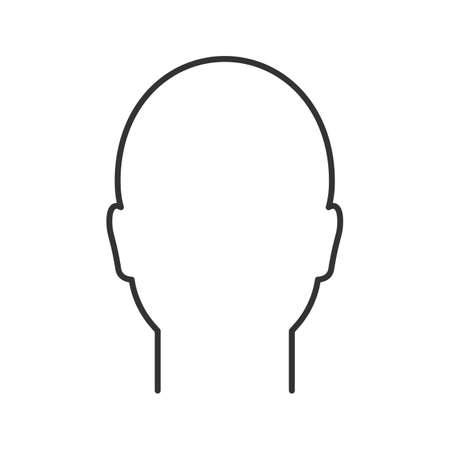                                              BABCIA                                                             DZIADEKKotki bawią się kłębuszkiem – dzieci chodzą na czworakach turlając przed sobą piłkę tak, aby nie uciekła. Wykonują wspięcie na palcach unosząc piłkę najwyżej jak potrafią. „List do babci”- masażyk relaksacyjny.Dzieci siedzą w kole, jedno za drugim, odwrócone plecami. Nauczyciel mówi wiersz i masuje plecy jednemu dziecku a pozostałe go naśladują.Kochana Babciu                                  (naśladujemy pisanie)     KROPKA                                            (naciskamy w jednym miejscu palcem)Piszę Ci, że                                          (kontynuujemy pisanie)Kotek chodzi                                        (kroczymy palcami)Kotek skacze                                        (skaczemy opierając dłoń na przegubie)Kotek drapie                                        (drapiemy)Kotek chrapie                                      (opieramy głowę na plecach dziecka i chrapiemy)Składamy list                                       (krzyżujemy ręce)naklejamy znaczek                              (klepiemy po czole)i zanosimy na pocztę.                          (wstajemy i spacerujemy)„Maki dla babci i dziadka” – praca plastyczna z wykorzystaniem farb. Dzieci otrzymują czerwone, czarne farby i zielone farby.